Lista di sostanze pericoloseimidazolidinyl urea, diazolidinyl urea, DMDM hydantoin sodium hydroxymethylglycinate, 2-Br-2 nitropropene-1,3 diol: sono dei conservanti, cessori di formaldeide. La formaldeide è un cancerogeno accertato come l'amianto (CMR categoria 1)(**). Questi prodotti rilasciano sempre un po' di formaldeide che uccide i batteri e si consuma. Dopodiché si decompongono per ripristinare l'equilibrio cedendo altra formaldeide (quindi attenzione ai prodotti aperti da molto tempo!)petrolati (paraffinum liquidum, paraffin, petrolatum, ceresin, vaselina): sono occlusivi (bloccano la traspirazione cutanea), non sono dermocompatibili e sono facilmente sostituibili da sostanze vegetali. Ma sono molto utilizzati perché non irrancidiscono, non danno allergie e sono tra le sostanze meno costose e più stabili in cosmetica. Sono classificati cancerogeni CMR 2 dalla UE (***).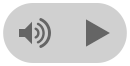 DEA (dietilendiammina), MEA (metiletilendiammina), TEA (trietilendiammina), MIPA: sono emulsionanti, ripristinano il grasso tolto dal tensioattivo SLES, sono aggressivi sulla pelle, potrebbero formare nitrosoammine cancerogene in alcune condizioni.PEG (emulsionanti, umettanti) PPG (emollienti): aumentano la permeabilità della pelle (ma così passano anche tutte le altre schifezze presenti nel prodotto!) e sono derivati petroliferi “etossilati”. La molecola derivante dal petrolio è l'ossido di etilene gassoso, il numero scritto vicino alla sigla PEG o PPG indica le molecole presenti. Durante la sintesi chimica della fabbricazione di queste sostanze, due molecole di ossido possono legarsi insieme e creare del diossano cancerogeno.BHT e BHA: antiossidanti e disturbatori endocrini (una buona vitamina E risolverebbe il problema senza effetti secondari!).Triclosan: è un antibatterico molto penetrante, è stato trovato anche nel latte materno!Parabeni: è una famiglia di conservanti ancora sotto studio, quasi certamente propyl e buthylparaben sono cancerogeni.